DEJEPIS 7. ročníkTéma : Mária Terézia25. júna korunovali Máriu Teréziu v Bratislave za uhorskú kráľovnú,ako panovníčka sa snažila, aby sa ľuďom dobre žilo,mala 16 detí,vybudovala silnú armádu,podporovala poľnohospodárstvo,nariadila vybudovať školy od základnej po univerzitu,uzákonila povinnú školskú dochádzku pre deti od 6 - 12 rokov,významným činom bola úprava povinnosti poddaných, hovoríme tomu Tereziánsky urbár,zaviedla jednotný počet dní, ktoré mal poddaný odpracovať na pánskom.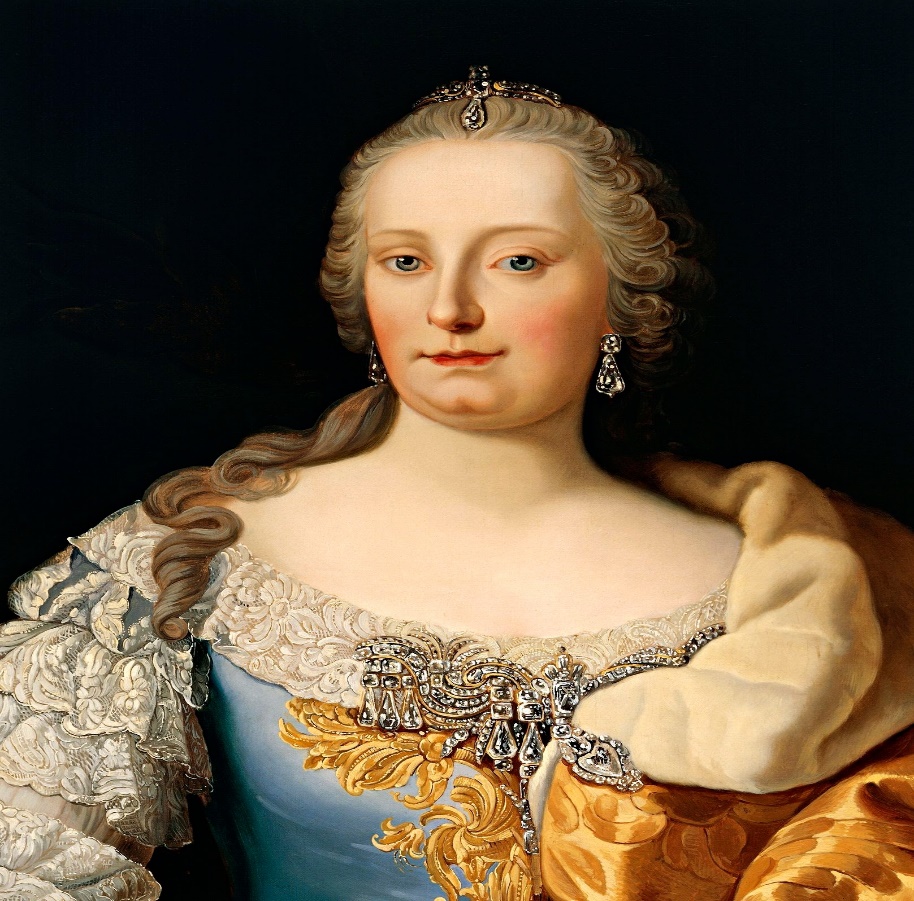 Poznámky si prepísať do zošita a naučiť sa. Ofotené poznámky mi poslať na messenger!